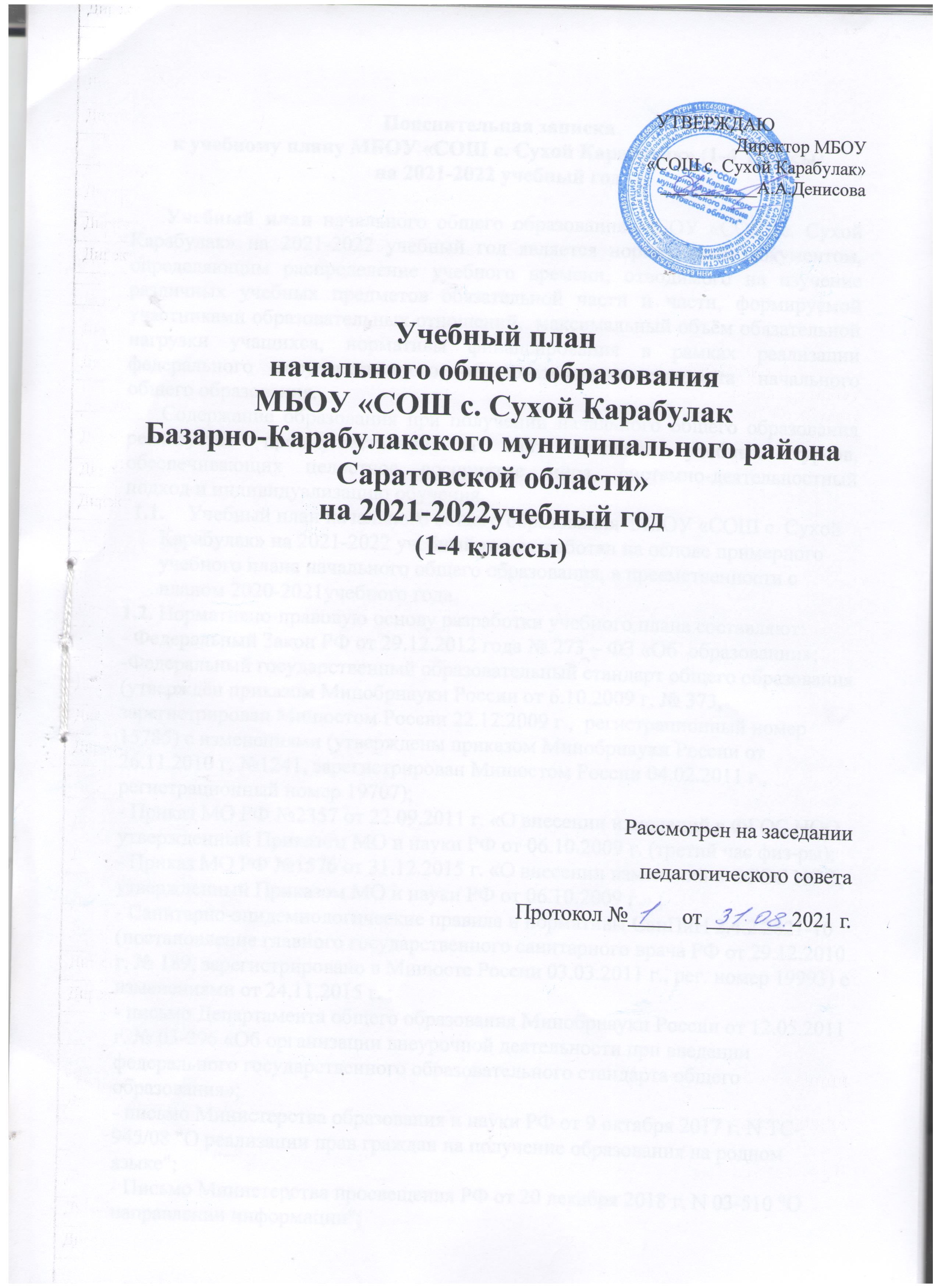                                                                                               УТВЕРЖДАЮ                                                                                             Директор МБОУ «СОШ с. Сухой Карабулак»                                                                                                   ___ _______А.А.ДенисоваУчебный планначального общего образованияМБОУ «СОШ с. Сухой КарабулакБазарно-Карабулакского муниципального районаСаратовской области»на 2021-2022учебный год(1-4 классы)Рассмотрен на заседании педагогического советаПротокол №____  от ________2021 г.Пояснительная запискак учебному плану МБОУ «СОШ с. Сухой Карабулак» (1-4  классы)на 2021-2022 учебный годУчебный план начального общего образования МБОУ «СОШ с. Сухой Карабулак» на 2021-2022 учебный год является нормативным документом, определяющим распределение учебного времени, отводимого на изучение различных учебных предметов обязательной части и части, формируемой участниками образовательных отношений,  максимальный объём обязательной нагрузки учащихся, нормативы финансирования в рамках реализации федерального государственного образовательного стандарта начального общего образования. Содержание образования при получении начального общего образования реализуется преимущественно за счёт введения учебных курсов, обеспечивающих целостное восприятие мира, системно-деятельностный подход и индивидуализацию обучения.  Учебный план начального общего образования  МБОУ «СОШ с. Сухой Карабулак» на 2021-2022 учебный год разработан на основе примерного учебного плана начального общего образования, в преемственности с планом 2020-2021учебного года. 1.2. Нормативно-правовую основу разработки учебного плана составляют:- Федеральный Закон РФ от 29.12.2012 года № 273 – ФЗ «Об  образовании»;-Федеральный государственный образовательный стандарт общего образования (утверждён приказом Минобрнауки России от 6.10.2009 г. № 373, зарегистрирован Минюстом России 22.12.2009 г.,  регистрационный номер 15785) с изменениями (утверждены приказом Минобрнауки России от 26.11.2010 г. №1241, зарегистрирован Минюстом России 04.02.2011 г., регистрационный номер 19707);- Приказ МО РФ №2357 от 22.09.2011 г. «О внесении изменений в ФГОС НОО, утвержденный Приказом МО и науки РФ от 06.10.2009 г. (третий час физ-ры);- Приказ МО РФ №1576 от 31.12.2015 г. «О внесении изменений в ФГОС НОО, утвержденный Приказом МО и науки РФ от 06.10.2009 г.» ;- Санитарно-эпидемиологические правила и нормативы СанПиН 2.4.2.2821-10 (постановление главного государственного санитарного врача РФ от 29.12.2010 г. № 189, зарегистрировано в Минюсте России 03.03.2011 г., рег. номер 19993) с изменениями от 24.11.2015 г. ;- письмо Департамента общего образования Минобрнауки России от 12.05.2011 г. № 03-296 «Об организации внеурочной деятельности при введении федерального государственного образовательного стандарта общего образования»;- письмо Министерства образования и науки РФ от 9 октября 2017 г. N ТС-945/08 "О реализации прав граждан на получение образования на родном языке";- Письмо Министерства просвещения РФ от 20 декабря 2018 г. N 03-510 "О направлении информации";- Федеральный закон от 3 августа 2018 г. N 317-ФЗ "О внесении изменений в статьи 11 и 14 Федерального закона "Об образовании в Российской Федерации";- Устав МБОУ «СОШ с.Сухой Карабулак», Программа развития МБОУ «СОШ с. Сухой Карабулак».1.3. Учебный план для 1-4 классов ориентирован на 4-летний нормативный срок освоения образовательных программ начального общего образования.1.4. С целью освоения образовательных программ начального общего образования в 2020-2021 учебном году МБОУ «СОШ с. Сухой Карабулак» работает в следующем режиме: учебные занятия организованы в первую смену;начало учебных занятий – 8.30;учебный год в школе разделен на четверти;1-4 классы обучаются по пятидневной учебной неделе; продолжительность учебного года в 1классе составляет – 33 учебных недели; в 2-4 классах – 34 учебных недель;продолжительность каникул в течение учебного года составляет не менее 30 календарных дней, летом – не менее 8 недель. Для обучающихся в 1 классе устанавливаются в течение года дополнительные недельные каникулы; с целью реализации постепенного наращивания учебной нагрузки в первом полугодии в 1 классе обеспечивается организация адаптационного периода:по 3 урока в день по 35 минут каждый в сентябре - октябре;по 4 урока в день по 35 минут каждый в ноябре - декабре;по 4 урока в день по 40 минут каждый и один раз в неделю – 5 уроков за счет урока физической культуры - в январе-мае; в середине учебного дня организована  динамическая  пауза продолжительностью не менее 40 минут; в сентябре-октябре четвертый урок в 1 классе проводится в форме уроков-игр, уроков-театрализаций, уроков-экскурсий, уроков-импровизаций и т.п.во 2-4 классах — продолжительность урока составляет 40 минут.1.5.	Максимально допустимая недельная нагрузка обучающихся МБОУ «СОШ с. Сухой Карабулак» составляет по классам в режиме пятидневной учебной недели:	1-й класс – 21 час;	2-й класс – 23 часа;	3-й класс – 23 часа;	4-й класс – 23 часа.1.6. Максимально допустимая нагрузка в течение дня:для обучающихся 1-го класса - не должна превышать 4 урока и 1 день в неделю - не более 5 уроков за счет урока физической культуры;для обучающихся 2-4-х классов - не более 5 уроков;Учебный процесс в 1-3классах  реализуется по программе «Школа России», в 4классе по образовательной системе И.А.Петрова  «Планета знаний», особенностями которых являются:- Целостное гармоничное развитие личности школьника; формирование общих способностей и эрудиции в соответствии с индивидуальными возможностями и особенностями каждого.- Становление элементарной культуры деятельности,  овладение основными компонентами учебной деятельности: умением принимать учебную задачу, определять учебные операции, производить контроль и самоконтроль, оценку и самооценку.- Формирование готовности к самообразованию, определенный уровень познавательной культуры и познавательных интересов учащихся.В ходе освоения образовательной программы при реализации учебного плана при получении начального  общего образования формируются базовые основы и фундамент всего последующего обучения, в том числе:    • закладывается основа формирования учебной деятельности ребёнка — система учебных и познавательных мотивов, умение принимать, сохранять, реализовывать учебные цели, умение планировать, контролировать и оценивать учебные действия и их результат;        • формируются универсальные учебные действия;        • развивается познавательная мотивация и интересы обучающихся, их готовность и способность к сотрудничеству и совместной деятельности ученика с учителем и одноклассниками, формируются основы нравственного поведения, определяющего отношения личности с обществом и окружающими людьми.        Содержание образования при получении начального общего образования реализуется за счёт введения учебных курсов, обеспечивающих целостное восприятие мира, деятельностного подхода и индивидуализации обучения по каждому учебному предмету.1.8.Учебный план включает две части: обязательную и формируемую участниками образовательных отношений. Наполняемость обязательной части определена составом  обязательных предметных областей: Обязательная часть учебного плана 4 класса содержит  предметную область «Основы религиозной культуры и светской этики». В рамках данной области,   по выбору обучающихся и их родителей (законных представителей),  изучается  учебный предмет «Основы религиозной культуры  и светской этики» -    1  час  в неделю. Комплексный учебный курс «Основы религиозных культур и светской этики» направлен на решение основных задач реализации содержания данной предметной области.  Согласно диагностике, проведенной среди родителей (законных представителей) обучающихся, образовательным учреждением выбран для изучения данного курса 1 модуль: «Основы православной культуры».Учебным планом МБОУ «СОШ  с. Сухой Карабулак» предусмотрено распределение часов части, формируемой участниками образовательных отношений на предмет «Физическая культура» по 1 часу (1-4), русский язык 1 час (1 класс)1.9.Содержание образования на уровне начального общего образования определено следующими системами учебников:-УМК «Школа России»;- УМК «Планета знаний»;--  УМК Афанасьевой-Михеевой. "Rainbow English" (2-4 класс) .1.10. В  соответствии с численностью обучающихся во 2-4 классах  не производится деление на подгруппы при организации занятий  по иностранному языку.1.11. В соответствии с ч.22 ст.2 ФЗ- №273 «Об образовании в Российской Федерации» учебный план содержит формы промежуточной аттестации обучающихся. Устанавливается следующий порядок   проведения промежуточной аттестации  для обучающихся  1-4 классов в 2021-2022 учебном году: входной мониторинг - 3-4-я неделя сентября, по итогам года:1.12. Внеурочная деятельность в 1-4-х классах организована в 2021-2022 учебном году в соответствии с требованиями ФГОС по основным направлениям развития личности обучающихся:спортивно-оздоровительное;общекультурное;общеинтеллектуальное;художественно-эстетическоеВ 1 классе в соответствии с системой гигиенических требований, определяющих максимально допустимую нагрузку учащихся, вариативная часть отсутствует. Раздел вариативной части «Внеурочная деятельность» позволит в полной мере реализовать требования федеральных государственных образовательных стандартов общего образования. За счет указанных в учебном плане часов на внеурочные занятия школа реализует дополнительные образовательные программы по следующим направлениям: спортивно-оздоровительное, общекультурное, общеинтеллектуальное.    Часы, отводимые на внеурочную деятельность,  направлены на реализацию различных форм ее организации, отличных от урочной системы обучения. Занятия проводятся в форме экскурсий, кружков, секций, соревнований, проектной деятельности.1.13. Организация внеурочной деятельности  МБОУ «СОШ с. Сухой Карабулак» на 2021- 2022 учебный год для 1-4-х классов представлена в приложении к  учебным планам.1.14. В ходе освоения образовательной программы при реализации учебного плана при получении начального  общего образования формируются базовые основы и фундамент всего последующего обучения, в том числе:1. Личностные универсальные учебные действия умение соотносить поступки и события с принятыми этическими принципами, знание моральных норм и умение выделить нравственный аспект поведения: • личностное, профессиональное, жизненное самоопределение; • смыслообразование, т. е. установление обучающимися связи между целью учебной деятельности и её мотивом, • нравственно-этическая ориентация, в том числе, и оценивание усваиваемого содержания, обеспечивающее личностный моральный выбор.Регулятивные универсальные учебные: • целеполагание как постановка учебной задачи на основе соотнесения того, что уже известно и усвоено учащимися, и того, что ещё неизвестно; • планирование — определение последовательности промежуточных целей с учётом конечного результата; составление плана и последовательности действий; • прогнозирование — предвосхищение результата и уровня усвоения знаний, его временны характеристик; • контроль в форме сличения способа действия и его результата с заданным эталоном с целью обнаружения отклонений и отличий от эталона; • коррекция — внесение необходимых дополнений и коррективов в план и способ действия в случае расхождения эталона, реального действия и его результата с учётом оценки этого результата самим обучающимся, учителем, товарищами; • оценка — выделение и осознание обучающимся того, что уже усвоено и что ещё нужно усвоить, осознание качества и уровня усвоения; оценка результатов работы; • саморегуляция как способность к мобилизации сил и энергии, к волевому усилию (к выбору в ситуации мотивационного конфликта) и преодолению препятствий. Познавательные универсальные учебные действия включают: Общеучебные универсальные действия: • самостоятельное выделение и формулирование познавательной цели; • поиск и выделение необходимой информации, в том числе решение рабочих задач с использованием общедоступных в начальной школе инструментов ИКТ и источников информации; • структурирование знаний; • осознанное и произвольное построение речевого высказывания в устной и письменной форме; • выбор наиболее эффективных способов решения задач в зависимости от конкретных условий; • рефлексия способов и условий действия, контроль и оценка процесса и результатов деятельности; • смысловое чтение как осмысление цели чтения и выбор вида чтения в зависимости от цели; извлечение необходимой информации из прослушанных текстов различных жанров; определение основной и второстепенной информации; свободная ориентация и восприятие текстов художественного, научного, публицистического и официально-делового стилей; понимание и адекватная оценка языка средств массовой информации; • постановка и формулирование проблемы, самостоятельное создание алгоритмов деятельности при решении проблем творческого и поискового характера. Знаково - символические действия: • моделирование — преобразование объекта из чувственной формы в модель, где выделены существенные характеристики объекта (пространственно- графическая или знаково-символическая); • преобразование модели с целью выявления общих законов, определяющих данную предметную область. Логические универсальные действия: • анализ объектов с целью выделения признаков (существенных, несущественных); • синтез — составление целого из частей, в том числе самостоятельное достраивание с восполнением недостающих компонентов; • выбор оснований и критериев для сравнения, сериации, классификации объектов;• подведение под понятие, выведение следствий; • установление причинно-следственных связей, представление цепочек объектов и явлений; • построение логической цепочки рассуждений, анализ истинности утверждений; • доказательство; • выдвижение гипотез и их обоснование. Постановка и решение проблемы: • формулирование проблемы; • самостоятельное создание способов решения проблем творческого и поискового характера. К коммуникативным действиям относятся: • планирование учебного сотрудничества с учителем и сверстниками — определение цели, функций участников, способов взаимодействия; • постановка вопросов — инициативное сотрудничество в поиске и сборе информации; • разрешение конфликтов — выявление, идентификация проблемы, поиск и оценка альтернативных способов разрешения конфликта, принятие решения и его реализация; • управление поведением партнёра — контроль, коррекция, оценка его действий; • умение с достаточной полнотой и точностью выражать свои мысли в соответствии с задачами и условиями коммуникации; владение монологической и диалогической формами речи в соответствии с грамматическими и синтаксическими нормами родного языка, современных средств коммуникации. Годовой учебный план начального общего образованияМБОУ «СОШ с. Сухой Карабулак» на 2021-2022 учебный годНедельный учебный план начального общего образованияна 2021-2022 учебный годПриложение 1к учебному плану начальногообщего образованияПлан внеурочной деятельностиВнеурочная деятельность в МБОУ «СОШ с. Сухой Карабулак» является неотъемлемой частью образовательного процесса и направлена на создание оптимальной социально-педагогической воспитывающей среды, способствующей творческому саморазвитию и самореализации личности.В соответствии с требованиями ФГОС ООО внеурочная деятельность организуется по направлениям развития личности (спортивно-оздоровительное, социальное, общеинтеллектуальное, общекультурное). 	МБОУ «СОШ с. Карабулак» предоставляет обучающимся возможность выбора занятий, направленных на их развитие. Содержание данных занятий формируется с учетом пожеланий обучающихся и их родителей (законных представителей) и осуществляется посредством различных форм организации, отличных от урочной системы обучения, таких как экскурсии, кружки, секции, школьные научные общества, олимпиады, конкурсы, соревнования, поисковые и научные исследования и т. д.Внеурочная деятельность осуществляется во второй половине дня, реализуется по направлениям и представлена в основном кружковой работой и проведением секций:Общекультурное: кружок «По островам фольклора»;  «Эколоша», «Волшебные карандаши», «Волшебные краски». Эта деятельность развивает творческие возможности учащихся с учетом возрастных и внутренних психологических наклонностей, формирует эстетический вкус, приобщает школьников к культурной жизни, укрепляет и расширяет взаимосвязь с учреждениями дополнительного образования, воспитывает терпение, аккуратность, трудолюбие, толерантность, уверенность в своих силах.Спортивно-оздоровительное: спортивная секция «Кенгурята»». Реализация этого направления способствует сохранению и укреплению физического и психологического здоровья обучающихся, развитию умения правильно и целесообразно выбирать средства и формы для формирования здорового организма.Общеинтеллектуальное: кружок «Путешествие в страну английского языка», «Почемучка», «В мире книг», «Веселый карандаш», «Юный читатель». Занятия способствуют формированию уверенного владения средствами информационных технологий, развитию логического мышления, развитию технических наклонностей, формированию умений и навыков работы с различными материалами и инструментами. Годовой план внеурочной деятельностиНедельный план внеурочной деятельностиПредметные областиОсновные задачи реализации содержанияРусский язык и литературное чтениеФормирование первоначальных представлений о русском языке как государственном языке Российской Федерации, как средстве общения людей разных национальностей в России и за рубежом. Развитие диалогической и монологической устной и письменной речи, коммуникативных умений, нравственных и эстетических чувств, способностей к творческой деятельности.Родной язык и литературное чтение на родном языкеРасширение представлений о русском языке как духовной, нравственной и культурной ценности народа; осознание национального своеобразия русского языка; формирование познавательного интереса, любви, уважительного отношения к русскому языку, а через него – к родной культуре; формирование первоначальных представлений о национальной специфике языковых единиц русского языка (прежде всего лексических и фразеологических единиц с национально-культурной семантикой), об основных нормах русского литературного языка и русском речевом этикете; совершенствование умений наблюдать за функционированием языковых единиц, анализировать и классифицировать их, оценивать их с точки зрения особенностей картины мира, отраженной в языке;  совершенствование коммуникативных умений и культуры речи, обеспечивающих владение русским литературным языком в разных ситуациях его использования; обогащение словарного запаса и грамматического строя речи; развитие потребности к речевому самосовершенствованию; приобретение практического опыта исследовательской работы по русскому языку.Иностранный языкФормирование дружелюбного отношения и толерантности к носителям другого языка на основе знакомства с жизнью своих сверстников в других странах, с детским фольклором и доступными образцами детской художественной литературы, формирование начальных навыков общения в устной и письменной форме с носителями иностранного языка, коммуникативных умений, нравственных и эстетических чувств, способностей к творческой деятельности на иностранном языке.   Математика и информатикаРазвитие математической речи, логического и алгоритмического мышления, воображения, обеспечение первоначальных представлений о компьютерной грамотности.Обществознане и естествознание (Окружающий мир)Формирование уважительного отношения к семье, селу, городу, региону, России, истории, культуре, природе нашей страны, её современной жизни. Осознание ценности, целостности и многообразии окружающего мира, своего места в нем.Формирование модели безопасного поведения в условиях повседневной жизни и в различных опасных и чрезвычайных ситуациях. Формирование психологической культуры и компетенции для обеспечения эффективного и безопасного взаимодействия в социуме.Основы религиозных культур и светской этикиВоспитание способности к духовному развитию, нравственному самосовершенствованию. Формирование первоначальных представлений о светской этике, об отечественных традиционных религиях, их роли  в культуре, истории и современности России.ИскусствоРазвитие способности художественно-образного. Эмоционально-ценностному восприятию произведений изобразительного и музыкального искусства, выражению в творческих работах своего отношения к окружающему миру.ТехнологияФормирование опыта как основы обучения и познания, осуществления поисково-аналитической деятельности для практического решения прикладных задач с использованием знаний, полученных при изучении других учебных предметов; формирование первоначального опыта практической преобразовательной деятельности.Физическая культураУкрепление здоровья, содействие гармоничному физическому, нравственному и социальному развитию, успешному обучению, формирование первоначальных умений саморегуляции средствами физической культуры. Формирование навыков здорового и безопасного образа жизниКлассПредметФормаСроки1Итоговая диагностическая работа2-3неделя мая 2022г2Русский языкДиктант с грамматическим заданием2-3неделя мая 2022г2Математика Контрольная работа2-3неделя мая 2022г3Русский языкДиктант  с грамматическим заданием2-3неделя мая 2022г3Математика Контрольная работа2-3неделя мая 2022г4Русский языкДиктант  с грамматическим заданием2-3неделя мая 2022г4Математика Контрольная работа2-3неделя мая 2022гПредметные областиучебные предметыклассыКоличество часов в годКоличество часов в годКоличество часов в годКоличество часов в годВсегоПредметные областиучебные предметыклассыIIIIIIIVВсегоОбязательная частьОбязательная частьРусский язык и литературное чтениеРусский язык132170170136608Русский язык и литературное чтениеЛитературное чтение132136136102506Родной язык и литературное чтение на родном языкеРодной язык0001717Родной язык и литературное чтение на родном языкеЛитературное чтение на родном языке0001717Иностранный языкИностранный язык–686868204Математика и информатикаМатематика 132136136136540Обществознание и естествознаниеОкружающий мир66686868270Основы религиозных культур и светской этикиОсновы религиозных культур и светской этики–––3434ИскусствоМузыка33343434135ИскусствоИзобразительное искусство33343434135Технология Технология 33343434135Физическая культураФизическая культура66686868270Итого:Итого:6277487487482871Часть, формируемая участниками образовательного процессаЧасть, формируемая участниками образовательного процесса00000Русский языкРусский язык33---33Физическая культураФизическая культура33343434135Максимально допустимая годовая нагрузка Максимально допустимая годовая нагрузка 6937827827823039Предметные областиУчебные предметы классыКоличество часов в неделюКоличество часов в неделюКоличество часов в неделюКоличество часов в неделюВсегоПредметные областиУчебные предметы классыIIIIIIIVВсегоОбязательная частьРусский язык и литературно е чтениеРусский язык455418Русский язык и литературно е чтениеЛитературное чтение444315Родной язык и литературное чтение на родном языкеРодной(русский) язык0000,50,5Родной язык и литературное чтение на родном языкеЛитературное чтение на родном(русском) языке0000,50,5Иностранный языкИностранный язык–2226Математика и информатикаМатематика 444416Обществознание и естествознаниеОкружающий мир22228Основы религиозных культур и светской этикиОсновы религиозных культур и светской этики–––11ИскусствоМузыка11114ИскусствоИзобразительное искусство11114Технология Технология 11114Физическая культураФизическая культура22228ИтогоИтого1923232385Часть, формируемая участниками образовательных отношенийЧасть, формируемая участниками образовательных отношений21115Русский языкРусский язык1---1Физическая культураФизическая культура11114Максимально допустимая недельная нагрузка Максимально допустимая недельная нагрузка 2123232390Направления деятельностиФормы реализацииКоличество часов в неделюКоличество часов в неделюКоличество часов в неделюКоличество часов в неделюНаправления деятельностиФормы реализацииIIIIIIIVСпортивно-оздоровительноеСпорт.секция «Кенгурята»343434ОбщекультурноеКружок «Эколоша»33ОбщекультурноеКружок «По островам фольклора»34ОбщекультурноеКружок «Волшебные краски»34ОбщеинтеллектуальноеКружок «Юный читатель»34ОбщеинтеллектуальноеКружок «Веселый карандаш»33ОбщеинтеллектуальноеКружок «В мире книг»34ОбщеинтеллектуальноеКружок «Путешествие в страну английского языка»34ОбщеинтеллектуальноеКружок «Почемучка»34Художественно- эстетическоеТанц.студия «РИТМ»33Всего часов9910213668Направления деятельностиФормы реализацииКоличество часов в неделюКоличество часов в неделюКоличество часов в неделюКоличество часов в неделюНаправления деятельностиФормы реализацииIIIIIIIVСпортивно-оздоровительноеСпорт.секция «Кенгурята»111ОбщекультурноеКружок «Эколоша»1ОбщекультурноеКружок «По островам фольклора»1ОбщекультурноеКружок «Волшебные краски»1ОбщеинтеллектуальноеКружок «Юный читатель»1ОбщеинтеллектуальноеКружок «Веселый карандаш»1ОбщеинтеллектуальноеКружок «В мире книг»1ОбщеинтеллектуальноеКружок «Путешествие в страну английского языка»1ОбщеинтеллектуальноеКружок «Почемучка»1Художественно- эстетическоеТанц.студия «РИТМ»1Всего часов3342